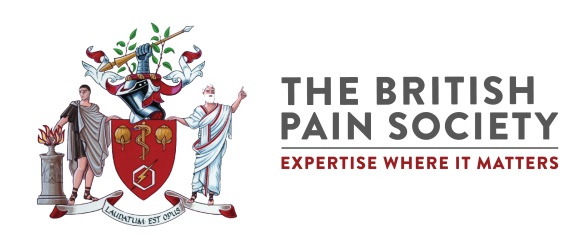 Pain in Military Veterans & Pain in Torture Survivors Study Day26th February 201809.00  		Registration and Coffee
09.30  		Welcome and Introduction to MorningDr Dominic Aldington, Consultant in Pain Management09.40	 	The King Edwards VII ExperienceDr Jan Van Der Merwe, Consultant Clinical & Health Psychologist, Dr Andrew Baranowski, Consultant in Pain Medicine, Suzanne Brook, Specialist Physiotherapist & Claire Fear, Nurse Specialist. 10.30 	Coffee Break10.50 	Understanding Psychiatric Effects of Combat, Torture and Incarceration with reference to Physical Illness and Chronic Pain
Dr Walter Busuttil, Medical Director and Consultant Psychiatrist, Combat Stress.11.30 		A Heavy ReckoningDr Emily Mayhew, Historian in Residence, the Department of Bioengineering, Imperial College London 
12.30 		Lunch (for all including half day delegates)
13.30 		Introduction to Afternoon and Literature ReviewProfessor Amanda C de C Williams, Reader in Clinical Health Psychology,  University College London13.50 		Safe Surgeries: Closing the gaps in migrant access to NHS care Jennie Corbett, UK Policy & Advocacy Officer, Doctors of the World
14.30		Coffee
14.45 		Health problems of torture survivors and the complexities of assessing themDr Juliet Cohen, Head of Doctors, Freedom from Torture
15.35		The Chelsea & Westminster Pain Service - Survivors of torture pain clinicDr Bianca Kuehler,  Locum Consultant & Dr Susan Childs, Lead Pain Management Therapies16.25		Closing remarks16.30 		ClosePain in Military Veterans & Torture Survivors Study Day26th February 2018Churchill House, London, WC1R 4SGBOOKING FORMTitle: 			First Name: 				Surname: 				British Pain Society Membership Number (if applicable): 						 
Place of Work: 												Address for correspondence: 																							Telephone: 				Email : 								If you are only attending for a half day please indicate which part.  AM Session – Pain in Military Veterans  PM Session – Pain in Torture Victims Payment:Registration Fees – all prices are subject to VAT at the prevailing rateFull Day Rates£144 BPS Members (inclusive of VAT) £180 non-member Trainee rate (inclusive of VAT) 
£288 non-Members (inclusive of VAT)Half Day Rates (Includes Lunch)£72   BPS Members (inclusive of VAT)£90   non-member Trainee rate (inclusive of VAT) 
£144 non-Members (inclusive of VAT)Registration fees will be invoiced through our trading company, BPS Pain Business Ltd.  VAT Registration number 203 1783 42Payment can made by cheque (payable to the ‘BPS Pain Business Ltd’) or by BACS/CHAPS transfer (BPS Pain Business Ltd, Barclays Bank PLC, 147 Holborn, London EC1N 2N.  Act No: 93082970  Sort Code: 20-41-41.I enclose a cheque payable to BPS Pain Business Ltd, for the sum of £				
I have made payment online via Bacs/CHAPS, and my reference number is: 				Cancellation charges: For cancellations up to and including 10 working days before the event, a full refund will be given less a £25 administration charge. For cancellations within 10 working days no refund will be given, unless in exceptional circumstances and at the discretion of the treasurer; for sickness, a doctor’s certificate will be required.Please return to Ken Obbard, The British Pain Society, Churchill House, 35 Red Lion Square, London, WC1R 4SG, Fax 0207 831 0859  or email to kenobbard@britishpainsociety.org 	